от    28.03.2019  №  120с.Туринская СлободаО внесении изменений в муниципальную программу «Содействие развитию  малого и среднего предпринимательства в Слободо-Туринском муниципальном районе на 2019 - 2024 годы», утвержденную постановлением администрации Слободо-Туринского муниципального района от 29.12.2018 № 651 «Об утверждении муниципальной программы «Содействие развитию  малого и среднего предпринимательства в Слободо-Туринском муниципальном районе на 2019 - 2024 годы»	В соответствии с решениями Думы Слободо-Туринского муниципального района от 20.02.2019 № 382-НПА «О принятии осуществления части полномочий администрации Слободо-Туринского сельского поселения, администрации Усть-Ницинского сельского поселения, администрации Сладковского сельского поселения, администрации Ницинского сельского поселения администрацией Слободо-Туринского муниципального района для решения вопроса местного значения сельского поселения в 2019 году», от 27.03.2019 № 400 «О рассмотрении проекта «О внесении изменений в муниципальную программу «Содействие развитию малого и среднего предпринимательства в Слободо-Туринском муниципальном районе» на 2019-2024 годы», заключенными соглашениями о принятии полномочий  между администрацией Слободо-Туринского муниципального района и администрациями Слободо-Туринского, Ницинского, Усть-Ницинского и Сладковского сельских поселений, решением координационного совета по инвестициям и развитию предпринимательства в Слободо-Туринском муниципальном районе от 26 марта 2019 года, руководствуясь положениями Порядка формирования и реализации муниципальных программ в Слободо-Туринском муниципальном районе, утвержденного постановлением администрации Слободо-Туринского   муниципального района   от 19.07.2018 № 301ПОСТАНОВЛЯЮ:1. Внести в муниципальную программу «Содействие развитию  малого и среднего предпринимательства в Слободо-Туринском муниципальном районе на 2019 - 2024 годы», утвержденную постановлением администрации Слободо-Туринского муниципального района от 29.12.2018 № 651 «Об утверждении муниципальной программы «Содействие развитию  малого и среднего предпринимательства в Слободо-Туринском муниципальном районе на 2019 - 2024 годы», следующие изменения:В Паспорте муниципальной программы «Содействие развитию  малого и среднего предпринимательства в Слободо-Туринском муниципальном районе на 2019 - 2024 годы» строку «Объемы финансирования муниципальной программы по годам реализации, тыс. рублей» изложить в следующей редакции: 	1.2. Раздел 3 муниципальной программы «План мероприятий по выполнению муниципальной программы «Содействие развитию малого и среднего предпринимательства в Слободо-Туринском муниципальном районе на 2019-2024 годы» изложить в следующей редакции (прилагается).2. Разместить настоящее постановление  на официальном сайте администрации Слободо-Туринского муниципального района в информационно-телекоммуникационной сети Интернет.3. Контроль за исполнением настоящего постановления возложить на заместителя главы администрации Слободо-Туринского муниципального района Казакова В.И.Глава муниципального района 							     В.А.БедулевПРИЛОЖЕНИЕ 1к постановлению администрацииСлободо-Туринского муниципального районаот 28.03.2019 № 120РАЗДЕЛ 3. ПЛАН МЕРОПРИЯТИЙ ПО ВЫПОЛНЕНИЮ МУНИЦИПАЛЬНОЙ ПРОГРАММЫ«СОДЕЙСТВИЕ РАЗВИТИЮ МАЛОГО И СРЕДНЕГО ПРЕДПРИНИМАТЕЛЬСТВА В СЛОБОДО-ТУРИНСКОМ МУНИЦИПАЛЬНОМ РАЙОНЕ НА 2019-2024 ГОДЫ»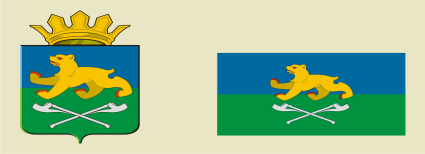 АДМИНИСТРАЦИЯ СЛОБОДО-ТУРИНСКОГОМУНИЦИПАЛЬНОГО РАЙОНАП О С Т А Н О В Л Е Н И ЕОбъемы финансирования             муниципальной программы           по годам реализации, тыс. рублей  ВСЕГО:1956 тыс. рублейв том числе:2019 год – 302 тыс. рублей,2020 год – 281 тыс. рублей,2021 год – 281 тыс. рублей,2022 год – 364 тыс. рублей,2023 год – 364 тыс. рублей,2024 год – 364 тыс. рублей.из них:областной бюджет – 0федеральный бюджет - 0местный бюджет – 1956 тыс. рублейв том числе:2019 год – 302 тыс. рублей,2020 год – 281 тыс. рублей,2021 год – 281 тыс. рублей,2022 год – 364 тыс. рублей,2023 год – 364 тыс. рублей,2024 год – 364 тыс. рублей.внебюджетные источники- 0Объемы финансирования, предусмотренные Программой, подлежат ежегодной корректировке при формировании и утверждении бюджета Слободо-Туринского муниципального района на соответствующий год.                                  NстрокиНаименование мероприятия/Источники расходов на финансированиеОбъем расходов на выполнение мероприятия за счет всех источников ресурсного обеспечения, тыс. рублейОбъем расходов на выполнение мероприятия за счет всех источников ресурсного обеспечения, тыс. рублейОбъем расходов на выполнение мероприятия за счет всех источников ресурсного обеспечения, тыс. рублейОбъем расходов на выполнение мероприятия за счет всех источников ресурсного обеспечения, тыс. рублейОбъем расходов на выполнение мероприятия за счет всех источников ресурсного обеспечения, тыс. рублейОбъем расходов на выполнение мероприятия за счет всех источников ресурсного обеспечения, тыс. рублейОбъем расходов на выполнение мероприятия за счет всех источников ресурсного обеспечения, тыс. рублейНомер строкицелевых показателей,на достижениекоторых направленымероприятияNстрокиНаименование мероприятия/Источники расходов на финансированиевсего2019 год2020 год2021год2022год2023год2024 годНомер строкицелевых показателей,на достижениекоторых направленымероприятия123456789101Всего  по муниципальной программе,  в том числе   1956302281281364364364x2местный бюджет  1956302281281364364364x3Всего по прочим нуждам,   в том числе1956302281281364364364x4местный бюджет  1956302281281364364364x5Мероприятие 1. Обеспечение деятельности организации инфраструктуры поддержки субъектов малого и среднего предпринимательства 19563022812813643643643,4,8,11,126местный бюджет1956302281281364364364Х